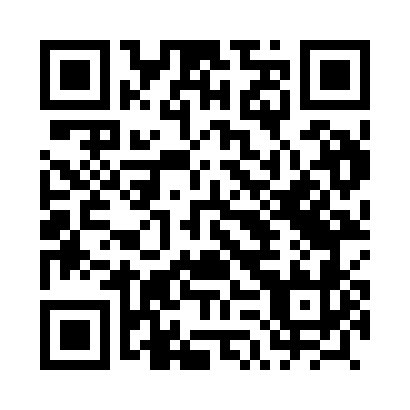 Prayer times for Szczerbice, PolandWed 1 May 2024 - Fri 31 May 2024High Latitude Method: Angle Based RulePrayer Calculation Method: Muslim World LeagueAsar Calculation Method: HanafiPrayer times provided by https://www.salahtimes.comDateDayFajrSunriseDhuhrAsrMaghribIsha1Wed3:015:2212:435:498:0610:162Thu2:585:2012:435:508:0710:193Fri2:555:1812:435:518:0910:224Sat2:525:1612:435:528:1010:255Sun2:495:1512:435:538:1210:276Mon2:455:1312:435:548:1310:307Tue2:425:1112:435:548:1510:338Wed2:395:1012:435:558:1610:369Thu2:355:0812:435:568:1810:3910Fri2:325:0712:435:578:1910:4211Sat2:295:0512:435:588:2110:4512Sun2:275:0412:435:598:2210:4813Mon2:275:0212:436:008:2410:5114Tue2:265:0112:436:018:2510:5115Wed2:264:5912:436:018:2610:5216Thu2:254:5812:436:028:2810:5217Fri2:244:5712:436:038:2910:5318Sat2:244:5512:436:048:3110:5419Sun2:234:5412:436:058:3210:5420Mon2:234:5312:436:058:3310:5521Tue2:234:5212:436:068:3510:5522Wed2:224:5112:436:078:3610:5623Thu2:224:4912:436:088:3710:5724Fri2:214:4812:436:088:3810:5725Sat2:214:4712:436:098:4010:5826Sun2:214:4612:436:108:4110:5827Mon2:204:4512:436:118:4210:5928Tue2:204:4512:446:118:4311:0029Wed2:204:4412:446:128:4411:0030Thu2:204:4312:446:138:4511:0131Fri2:194:4212:446:138:4611:01